Příloha č. 4 zadávací dokumentace pro část „2“ veřejné zakázky  „Dodávka 4 automobilů s úpravou pro Národní ústav pro autismus, z.ú.“Část „2“: Dodání jednoho devítimístného automobilu s úpravou (bezpečnostní přepážkou)Specifikace bezpečnostní přepážky pro Část „2“ Bezpečnostní přepážka:bezpečnostní přepážka odděluje řidiče a pasažéry a pasažéry mezi sebou a brání tak napadení řidiče některým z pasažérů, ale i pasažéry mezi seboupřepážkou je oddělena druhá řada sedadel od první ve druhé řadě sedadel je přepážkou zcela odděleno jedno krajní místo od ostatních, ale takovým způsobem, aby zůstala ve druhé řadě zachována tři místapasažérům zůstává zachován dostatečný prostor pro nohytřetí řada sedadel je oddělena přepážkou od zavazadlového prostorupřepážka je průhledná, zčásti plná (bez štěrbin a mezer), není zvukotěsná, zároveň částí umožňuje proudění vzduchupřepážka je odolná proti úderu pěstí   Nákres přepážky a uspořádání sedadel:červená čára označuje požadované umístění přepážkysedadla mohou být uspořádána pouze uvedeným způsobem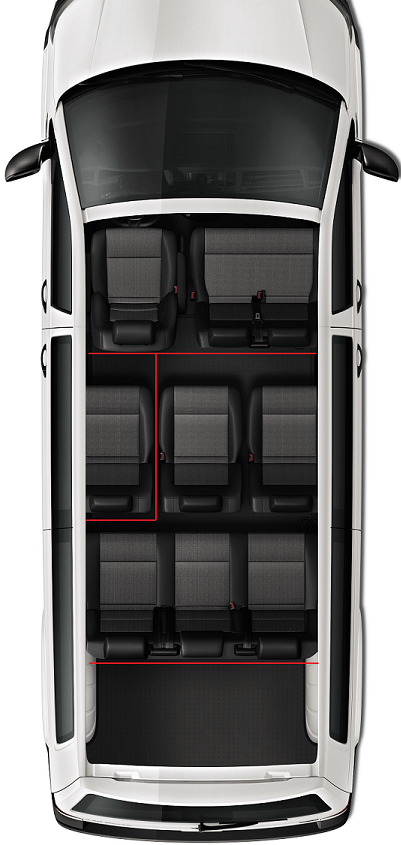 